What characteristics do all civilizations have in common?Directions: Within your group, read through the placards.  Discuss the questions and come up with answers to the questions to share with the class.Historians have identified several characteristics that most civilizations have in common, including:religion, job specialization, cities, government, writing systems, public works, social classes and arts and architecture.Religion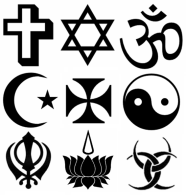 Job Specialization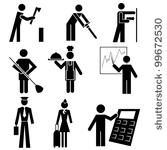 The division of work into specific jobs.Cities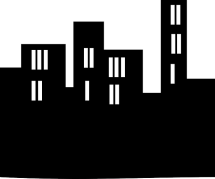 Organized Government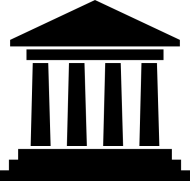 What is this?What does it do/provide? What is the purpose?

What is this?What does it do/provide? What is the purpose?

What is this?What does it do/provide? What is the purpose?

What is this?What does it do/provide? What is the purpose?

Writing Systems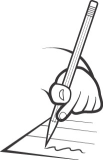 Public Works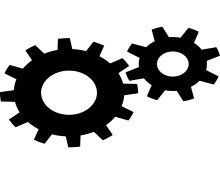 Social Classes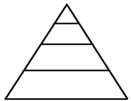 The division of society based on wealth, religion, ethnicity, or other factorsArts & Architecture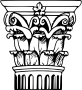 What is this?What does it do/provide? What is the purpose?

What is this?What does it do/provide? What is the purpose?

What is this?What does it do/provide? What is the purpose?

What is this?What does it do/provide? What is the purpose?
